IKEv2 with EAP-TLSUnder construction. Needs testing.IKEv2 is supported starting with pfSense® software version 2.2 and one way to make it work is by using EAP-TLS, which is covered in this article.Setup CertificatesSimilar to OpenVPN, a set of certificates is required for the server and clients.Create a Certificate AuthorityIf one is not already available, then the first task is to create a Certificate Authority.Navigate to System > Cert Manager in the pfSense webGUIClick  to create a new certificate authority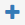 Select Create an internal Certificate Authority for the MethodFill in the rest of the fields as desired with company or site-specific informationClick SaveCreate a Server CertificateNavigate to System > Cert Manager, Certificates tab in the pfSense webGUIClick  to create a new certificateSelect Create an internal certificate for the MethodEnter a Descriptive Name such as IKEv2 ServerSelect the appropriate Certificate Authority created in the previous stepChoose the desired Key length, Digest algorithm, and LifetimeSet the Certificate Type to Server CertificateFill in the regional and company values in the Distinguished name fields as desired, they are copied from the CA and may be left as-isEnter the Common Name as the hostname of the firewall as it exists in DNSClick  to add a new Alternative NameEnter DNS in the Type fieldEnter the hostname of the firewall as it exists in DNS again in the Value field – Some clients require the value in SAN not just CN!Click  to add a new Alternative NameEnter IP in the Type fieldEnter the WAN IP address of the firewall in the Value fieldAdd more Alternative Names as needed for additional hostnames or IP address on the firewall that clients may use to connectClick SaveCreate Client CertificatesNavigate to System > Cert Manager, Certificates tab in the pfSense webGUIClick  to create a new certificateSelect Create an internal certificate for the MethodEnter a Descriptive Name such as client1Select the appropriate Certificate AuthorityChoose the desired Key length, Digest algorithm, and LifetimeSet the Certificate Type to User CertificateFill in the regional and company values in the Distinguished name fields as desired, they are copied from the CA and may be left as-isEnter the Common Name as the client username, such as client1Click  to add a new Alternative NameEnter DNS in the Type fieldEnter the user name again in the Value field, such as client1Click SaveRepeat as needed for additional clients.Set up Mobile IPsec for IKEv2+EAP-TLSWith the certificate structure prepared, the next task is to configure the necessary IPsec settings. The settings below have been tested and found to work, but other similar settings may function as well. Feel free to try other encryption algorithms, hashes, etc. Report any additional combinations found to work or not work on the forum.Mobile ClientsNavigate to VPN > IPsec, Mobile Clients tab in the pfSense webGUICheck Enable IPsec Mobile Client SupportSet User Authentication to Local DatabaseCheck Provide a virtual IP address to clientsEnter an unused private Network and appropriate subnet mask (such as /24)Check Provide a list of accessible networks to clientsClick SavePhase 1Click the Tunnels TabClick the Create Phase1 button at the top if it appears, or edit the existing Mobile IPsec Phase 1Set Key Exchange version to v2Set Authentication method to EAP-TLSSet My Identifier to Distinguished name and enter in the hostname of the firewallNoteThis MUST match the Common Name of the server certificate!Set Peer Identifier to User Distinguished name, enter an e-mail address style identifier (e.g. user@example.com) – This isn’t used, but is currently required by the GUISelect the server certificate created previously for My CertificateSelect the appropriate CA for My Certificate AuthoritySet Encryption algorithm to AES 256Set Hash algorithm to SHA256Set DH key group to 2 (1024 bit) THIS IS WRONG, CHECK LOG FOR CORRECT SETTINGSSet Lifetime to 28800Uncheck Disable RekeyUncheck Disable ReauthSet NAT Traversal to AutoCheck Enable DPD, set for 10 seconds and 5 retriesClick SavePhase 2Click  to show the Mobile IPsec Phase 2 listClick  to add a new Phase 2 entry if one does not exist, or click  to edit an existing entry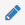 Set Mode to Tunnel IPv4Set Local Network as desiredTo pass all traffic, including Internet traffic, across the VPN, set the Local Network to 0.0.0.0/0Enter an appropriate DescriptionSet Protocol to ESPSet Encryption algorithms to ONLY AES 256Set Hash algorithms to ONLY SHA1Set PFS Key Group to offSet Lifetime to 3600Click SaveAdd Firewall Rules for IPsecFirewall rules are necessary to pass traffic from IPsec clients.Navigate to Firewall > Rules, IPsec tabReview the current rules. If there is an “allow all” style rule, then there is no need to add another. Continue to the next task.Click  to add a new ruleSet the Protocol to any, and set the Source and Destination to any as wellClick SaveClick Apply ChangesImport the CA to the Client PCThe server setup is complete, the following tasks will configure the client side.Export CA Cert from the pfSense router and download it to the client PCNavigate to System > Cert Manager, Certificate Authorities tab in the pfSense webGUIClick  by the CA to download only the certificate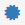 Locate the downloaded file on the client PC (e.g. MyCA.crt)Double click the CA fileClick Install Certificate…Select Local MachineClick NextClick Yes at the UAC prompt if it appearsSelect Place all Certificates in the following storeClick BrowseClick Trusted Root Certification AuthoritiesClick NextClick FinishClick OKClick OKImport the Client Certificate to the Client PCExport client certificate from the pfSense router and download it to the client PCNavigate to System > Cert Manager, Certificates tab in the pfSense webGUIClick  by the certificate to download a .p12 file containing the client certificate and key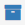 Locate the downloaded file on the client PC (e.g. client1.p12)Double click client certificate .p12Select Current UserClick NextClick Yes at the UAC prompt if it appearsConfirm the proper file is selectedClick NextClick NextClick NextClick FinishClick OKAdd the Client VPN ConnectionWith the certificates properly imported, now it is time to create the client VPN connection. There are several ways to add such a connection, depending on the version of Windows being used. Adapt as needed.Open Network and Sharing Center on the client PCClick Set up a new connection or networkSelect Connect to a workplaceClick NextSelect No, create a new connectionClick NextClick Use my Internet Connection (VPN)Enter the IP address or hostname of the server into the Internet address fieldNoteThis MUST match what is in the server certificate Common Name or a configured Subject Alternative Name!Enter a Destination Name to identify the connectionClick CreateThe connection has been added but with several undesirable defaults. For example the type defaults to automatic and it will latch onto a PPTP connection if one exists, which is very bad. So a few settings should be set by hand first:In Network Connection / Adapter Settings in Windows, find the connection created aboveRight click the connectionClick PropertiesClick the Security tabSet Type of VPN to IKEv2Set Data Encryption to Require Encryption (disconnect if server declines)Set Authentication / Use Extensible Authentication Protocol to Microsoft: Smart Card or other certificate (encryption enabled)Click PropertiesSelect Use a certificate on this computerClick AdvancedCheck Certificate IssuerChoose the imported CA Certificate (e.g. myca)Check Extended Key UsageCheck Client AuthenticationClick OKCheck Verify the servers identity by validating the certificateCheck Connect to these serversEnter the pfSense hostname (same as in the CN of the server certificate!)Select the imported CA certificate (e.g. myca) in the Trusted Root Certificate Authorities boxUncheck Use a different user name for the connectionClick OK